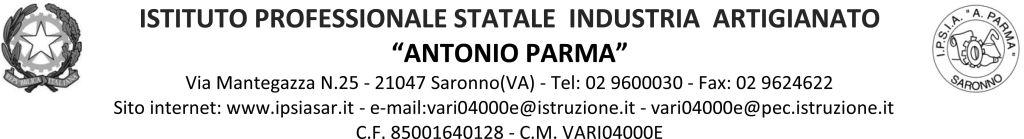 PIANO DIDATTICO PERSONALIZZATO(per alunni con Disturbi Specifici di Apprendimento)Ai sensi della L.170 dell’8 ottobre 2010 “Nuove norme in materia di disturbi specifici di apprendimento in ambito scolastico” e del D. M. 5669 del 12 luglio 2011 “Linee guida per il diritto allo studio degli alunni e degli studenti con disturbi specifici di apprendimento”ALUNNO/A …………………….….……CLASSE …………A.S. …………SEZIONE A - Dati Anagrafici e Informazioni EssenzialiCognome e nome: ________________________________________________Luogo di nascita: ____________________________Data____/ ____/ _______Lingua madre: ___________________________________________________Eventuale bilinguismo: _____________________________________________DIAGNOSI SPECIALISTICARedatta presso: ____________________________________________________Specialista/i di riferimento: ____________________________________________________________________________________________________________In data: __________________________________________________________Tipo di D.S.A.□ Dislessia □ Disgrafia □ Disortografia □ Discalculia     Altre annotazioni (comorbilità) __________________________________________     ___________________________________________________________________Eventuali interventi educativi-riabilitativi extrascolastici: ______________________________________________________________________________________________________________________________________INFORMAZIONI GENERALI FORNITE DALLA FAMIGLIA/ENTI AFFIDATARI____________________________________________________________________________________________________________________________________________________________________________________________________________________________________________________________________________SCUOLA DI PROVENIENZA____________________________________________________________________________________________________________________________________________________________________________________________________________________________________________________________________________SEZIONE B –Descrizione del funzionamento delle abilità strumentali e dei comportamentiSEZIONE C - C.1 Osservazione di Ulteriori Aspetti SignificativiSEZIONE C - C.2 Strategie metodologiche e didattiche inclusive Privilegiare l’apprendimento esperienziale e laboratoriale per favorire l’operatività e allo stesso tempo il dialogo e la riflessione su quello che si faIncoraggiare l’apprendimento collaborativo favorendo le attività in piccoli gruppiUsare il rinforzo positivo attraverso feedback positivi che riconoscono l’impegno, la competenza acquisita e orientano verso l’obiettivo da conseguire.Promuovere processi metacognitivi per sollecitare nello studente l’autocontrollo e l’autovalutazione dei propri processi di apprendimentoSollecitare collegamenti fra le nuove informazioni e quelle già acquisite ogni volta che si inizia un nuovo argomento di studioOffrire ove possibile schemi grafici relativi all’argomento di studio, per orientare l’alunno nella discriminazione delle informazioni essenziali Utilizzare mediatori didattici facilitanti l’apprendimento(immagini, mappe, schemi, formulari, tabelle, riepiloghi a voce)Insegnare il corretto uso del libro di testo (indice, riferimenti extratestuali come titoli, paragrafi e immagini, uso dei materiali on-line)Anticipare i contenuti essenziali e fornire chiare indicazioni sul tipo di prove oggetto delle verificheDividere gli obiettivi dei compiti e delle verifiche in sotto-obiettivi e calibrarne il rilievo ai fini della valutazionePredisporre interventi di studio assistito per l’acquisizione dell’italiano come lingua di studioFornire una guida pratica per la strutturazione di un testo scrittoAltro……………………………………………………………………………………………SEZIONE C - C.3 Programmazione attività previste Attività di recuperoAttività di consolidamento e/o di potenziamentoAttività di laboratorioAttività di classi aperte (per piccoli gruppi)Attività curriculari all’esterno dell’ambiente scolasticoAttività di carattere culturale, formativo, socializzanteAltro………………………………………………………………………………..………………………………………………………………………………..………………………………………………………………………………..SEZIONE C - C.4 Eventuali modifiche di specifici obiettivi disciplinari(Per ogni Disciplina o ambito disciplinare  indicare le modifiche ai Piani di lavoro che si intende adottare)  .………………….……………………………………………………………… …………………………………………………………………………………................................ ………………………………………………………………………………………….……………..SEZIONE C - C.5 Misure dispensativeSEZIONE C - C.6 Strumenti compensativiSEZIONE C - C.7 Criteri e modalità di verifica e valutazione Programmare in date precise e non spostare le verifiche scritte e oraliConcordare con lo studente la tipologia prevalente degli esercizi delle verifiche scritteRidurre nelle prove scritte il numero delle domande aperte o la lunghezza dei quesitio delle risposte guidatePrevedere una sola possibilità di risposta corretta nelle domande a scelta multiplaPrevedere la possibilità di aumentare i tempi di esecuzione delle prove scrittePermettere l’uso dei mediatori didattici (schemi, immagini, mappe…) durante le prove di verifica scritte e oraliPredisporre verifiche scritte accessibili, brevi, strutturate, scalari (per studenti NAI)Privilegiare nelle prove scritte la valutazione del contenuto rispetto alla formaDare più rilievo per le lingue straniere alle prestazioni orali rispetto allo scrittoCompensare con interrogazioni di recupero le verifiche scritte con esito negativoConsiderare i progressi in itinere al di là della media dei voti conseguitiAltro…………………………………………………………………………………………… SEZIONE D - Patto con la famigliaI docenti si impegnano a:Prestare attenzione alla organizzazione del percorso formativo, al coordinamento del lavoro nelle varie Discipline e alla gestione dei tempi delle attività proposteFornire all’occorrenza dispense o sussidi integrativi dell’ordinario materiale didatticoSegnalare in anticipo allo studente le modalità, i contenuti, le richieste ritenute più importanti relativamente alle verifiche scritte e alle interrogazioni oraliAvvertire con sollecitudine la famiglia di eventuali forme di disagio o di cadute nel rendimento che possano pregiudicare in modo sensibile la valutazione del profittoLa famiglia si impegna a:Collaborare con i docenti, segnalando tempestivamente eventuali stati di disagioFornire informazioni sullo stile di apprendimento del proprio figlio/aPartecipare agli incontri periodici per il monitoraggio degli apprendimentiL’alunno/a si impegna a:Collaborare per il raggiungimento degli obiettivi prefissatiChiedere aiuto quando si trova in difficoltàFornire ai docenti le informazioni che possono contribuire a comprendere le proprie difficoltà e le modalità per superarleLe parti coinvolte si impegnano a rispettare quanto condiviso e concordato, nel presente PDP, per il successo formativo dell'alunno/a.FIRMA DEI DOCENTICOMPOSIZIONE DEL CONSIGLIO DI CLASSE DELLA……….…..Data ………………..DIAGNOSISPECIALISTICA(dati rilevabili, se presenti, nella diagnosi)OSSERVAZIONE IN CLASSE(dati rilevati direttamente dagli insegnanti)OSSERVAZIONE IN CLASSE(dati rilevati direttamente dagli insegnanti)OSSERVAZIONE IN CLASSE(dati rilevati direttamente dagli insegnanti)OSSERVAZIONE IN CLASSE(dati rilevati direttamente dagli insegnanti)LETTURALETTURALETTURALETTURALETTURA……………………………………………………………………………………………………………………………………………………………………………………………………….VELOCITÀMolto lentaLentaScorrevoleMolto lentaLentaScorrevoleMolto lentaLentaScorrevole……………………………………………………………………………………………………………………………………………………………………………………………………..CORRETTEZZAAdeguataNon adeguata (ad esempio confonde/inverte/sostituisce omette lettere o sillabeAdeguataNon adeguata (ad esempio confonde/inverte/sostituisce omette lettere o sillabeAdeguataNon adeguata (ad esempio confonde/inverte/sostituisce omette lettere o sillabe………………………………………………………………………………………………………………………………………………………………………………………………………COMPRENSIONEScarsaEssenzialeGlobaleCompleta-analiticaScarsaEssenzialeGlobaleCompleta-analiticaScarsaEssenzialeGlobaleCompleta-analiticaSCRITTURASCRITTURASCRITTURASCRITTURASCRITTURA…………………………………………………………………………………………………………………………………………………………………………………………………………………………………………………………….SOTTODETTATURA  Corretta Poco corretta Scorretta Corretta Poco corretta Scorretta Corretta Poco corretta Scorretta…………………………………………………………………………………………………………………………………………………………………………………………………………………………………………………………….SOTTODETTATURA VELOCITÀVELOCITÀVELOCITÀ…………………………………………………………………………………………………………………………………………………………………………………………………………………………………………………………….SOTTODETTATURA Molto lentaLentaScorrevoleMolto lentaLentaScorrevoleMolto lentaLentaScorrevole……………………………………………………………………………………………………………………………………………………………………………………………………………………………………………………………………………………………………………………………………………………………………………………………………………………………………………………………………………………………………………………………………………………………………………………………………………………………………………………………………………………………………………………………………………………………………………………….PRODUZIONE DEL TESTOADERENZA CONSEGNAADERENZA CONSEGNAADERENZA CONSEGNA……………………………………………………………………………………………………………………………………………………………………………………………………………………………………………………………………………………………………………………………………………………………………………………………………………………………………………………………………………………………………………………………………………………………………………………………………………………………………………………………………………………………………………………………………………………………………………………….PRODUZIONE DEL TESTOSpessoTalvoltaMai……………………………………………………………………………………………………………………………………………………………………………………………………………………………………………………………………………………………………………………………………………………………………………………………………………………………………………………………………………………………………………………………………………………………………………………………………………………………………………………………………………………………………………………………………………………………………………………….PRODUZIONE DEL TESTOCORRETTA STRUTTURA MORFO-SINTATTICACORRETTA STRUTTURA MORFO-SINTATTICACORRETTA STRUTTURA MORFO-SINTATTICA……………………………………………………………………………………………………………………………………………………………………………………………………………………………………………………………………………………………………………………………………………………………………………………………………………………………………………………………………………………………………………………………………………………………………………………………………………………………………………………………………………………………………………………………………………………………………………………….PRODUZIONE DEL TESTOSpessoTalvoltaMai……………………………………………………………………………………………………………………………………………………………………………………………………………………………………………………………………………………………………………………………………………………………………………………………………………………………………………………………………………………………………………………………………………………………………………………………………………………………………………………………………………………………………………………………………………………………………………………….PRODUZIONE DEL TESTOCORRETTEZZA ORTOGRAFICACORRETTEZZA ORTOGRAFICACORRETTEZZA ORTOGRAFICA……………………………………………………………………………………………………………………………………………………………………………………………………………………………………………………………………………………………………………………………………………………………………………………………………………………………………………………………………………………………………………………………………………………………………………………………………………………………………………………………………………………………………………………………………………………………………………………….PRODUZIONE DEL TESTOAdeguataParzialeNonadeguata……………………………………………………………………………………………………………………………………………………………………………………………………………………………………………………………………………………………………………………………………………………………………………………………………………………………………………………………………………………………………………………………………………………………………………………………………………………………………………………………………………………………………………………………………………………………………………………….PRODUZIONE DEL TESTOUSO PUNTEGGIATURAUSO PUNTEGGIATURAUSO PUNTEGGIATURA……………………………………………………………………………………………………………………………………………………………………………………………………………………………………………………………………………………………………………………………………………………………………………………………………………………………………………………………………………………………………………………………………………………………………………………………………………………………………………………………………………………………………………………………………………………………………………………….PRODUZIONE DEL TESTOAdeguataParzialeNonadeguataGRAFIAGRAFIAGRAFIAGRAFIAGRAFIA………………………………………………………………………………………………………………………………………………………………………………………………………………………………………………………………………………………………………………………………………………….LEGGIBILELEGGIBILELEGGIBILELEGGIBILE………………………………………………………………………………………………………………………………………………………………………………………………………………………………………………………………………………………………………………………………………………….SìPocoNoNo………………………………………………………………………………………………………………………………………………………………………………………………………………………………………………………………………………………………………………………………………………….TRATTOTRATTOTRATTOTRATTO………………………………………………………………………………………………………………………………………………………………………………………………………………………………………………………………………………………………………………………………………………….PremutoLeggeroRipassatoRipassatoCALCOLOCALCOLOCALCOLOCALCOLOCALCOLO…………………………………………………………………………………………………………………………………………………………………………………………………………………………………………….Difficoltà visuospaziali (es: quantificazione automatizzata)SpessoTalvoltaMai…………………………………………………………………………………………………………………………………………………………………………………………………………………………………………….Recupero di fatti numerici (es: tabelline)RaggiuntoParzialeNon raggiunto…………………………………………………………………………………………………………………………………………………………………………………………………………………………………………….Automatizzazione dell’algoritmo proceduraleRaggiuntoParzialeNon raggiunto……………………………………………………………………………………………………………………………………………………………………………………………………………………………………………………………………………………………………………………………………………...Errori di processamento numerico (negli aspetti cardinali e ordinali e nella corrispondenza tra numero e quantità)SpessoTalvoltaMai…………………………………………………………………………………………………………………………………………………………………………………………………………………………………………….Uso degli algoritmi di base del calcolo (scritto e a mente)AdeguatoParzialeNon adeguato…………………………………………………………………………………………………………………………………………………………………………………………………………………………………………….Capacità di problemsolvingAdeguataParzialeNon adeguata…………………………………………………………………………………………………………………………………………………………………………………………………………………………………………….Comprensione del testo di un problemaAdeguataParziale Non adeguataALTRE CARATTERISTICHE DEL PROCESSO DI APPRENDIMENTOALTRE CARATTERISTICHE DEL PROCESSO DI APPRENDIMENTOALTRE CARATTERISTICHE DEL PROCESSO DI APPRENDIMENTOALTRE CARATTERISTICHE DEL PROCESSO DI APPRENDIMENTOALTRE CARATTERISTICHE DEL PROCESSO DI APPRENDIMENTO(dati rilevabili se presenti nella diagnosi)(dati rilevabili se presenti nella diagnosi)OSSERVAZIONE IN CLASSE(dati rilevati direttamente dagli insegnanti)OSSERVAZIONE IN CLASSE(dati rilevati direttamente dagli insegnanti)OSSERVAZIONE IN CLASSE(dati rilevati direttamente dagli insegnanti)PROPRIETÀ  LINGUISTICAPROPRIETÀ  LINGUISTICAPROPRIETÀ  LINGUISTICAPROPRIETÀ  LINGUISTICAPROPRIETÀ  LINGUISTICAdifficoltà nella strutturazione della frasedifficoltà nel reperimento lessicaledifficoltà nell’esposizione oraledifficoltà nella strutturazione della frasedifficoltà nel reperimento lessicaledifficoltà nell’esposizione oraledifficoltà nella strutturazione della frasedifficoltà nel reperimento lessicaledifficoltà nell’esposizione oraleMEMORIAMEMORIAMEMORIAMEMORIAMEMORIADifficoltà nel memorizzare: categorizzazioniformule, strutture grammaticali, algoritmi (tabelline, nomi, date) sequenze e procedureDifficoltà nel memorizzare: categorizzazioniformule, strutture grammaticali, algoritmi (tabelline, nomi, date) sequenze e procedureDifficoltà nel memorizzare: categorizzazioniformule, strutture grammaticali, algoritmi (tabelline, nomi, date) sequenze e procedureATTENZIONEATTENZIONEATTENZIONEATTENZIONEATTENZIONEattenzionevisuo-spaziale selettivaintensivafatica nella concentrazione, facilmente distraibileattenzionevisuo-spaziale selettivaintensivafatica nella concentrazione, facilmente distraibileattenzionevisuo-spaziale selettivaintensivafatica nella concentrazione, facilmente distraibileAFFATICABILITÀAFFATICABILITÀAFFATICABILITÀAFFATICABILITÀAFFATICABILITÀSìPocaNoPRASSIEPRASSIEPRASSIEPRASSIEPRASSIEdifficoltà di esecuzionedifficoltà di pianificazionedifficoltà di programmazione e progettazionedifficoltà di esecuzionedifficoltà di pianificazionedifficoltà di programmazione e progettazionedifficoltà di esecuzionedifficoltà di pianificazionedifficoltà di programmazione e progettazioneALTRO ALTROALTROALTROALTROMOTIVAZIONE MOTIVAZIONE MOTIVAZIONE MOTIVAZIONE MOTIVAZIONE MOTIVAZIONE MOTIVAZIONE MOTIVAZIONE Partecipazione al dialogo educativoPartecipazione al dialogo educativoAdeguataAdeguataPoco adeguataPoco adeguataNon adeguataConsapevolezza delle proprie difficoltà Consapevolezza delle proprie difficoltà AdeguataAdeguataPoco adeguataPoco adeguataNon adeguataConsapevolezza dei propri punti di forzaConsapevolezza dei propri punti di forzaAdeguataAdeguataPoco adeguataPoco adeguataNon adeguataValutazione delle proprie abilità epotenzialità nelle diverse disciplineValutazione delle proprie abilità epotenzialità nelle diverse disciplineAdeguataAdeguataPoco adeguataPoco adeguataNon adeguataAutostimaAutostimaAdeguataAdeguataPoco adeguataPoco adeguataNon adeguataATTEGGIAMENTI E COMPORTAMENTI RISCONTRABILI A SCUOLAATTEGGIAMENTI E COMPORTAMENTI RISCONTRABILI A SCUOLAATTEGGIAMENTI E COMPORTAMENTI RISCONTRABILI A SCUOLAATTEGGIAMENTI E COMPORTAMENTI RISCONTRABILI A SCUOLAATTEGGIAMENTI E COMPORTAMENTI RISCONTRABILI A SCUOLAATTEGGIAMENTI E COMPORTAMENTI RISCONTRABILI A SCUOLAATTEGGIAMENTI E COMPORTAMENTI RISCONTRABILI A SCUOLARegolarità frequenza scolasticaRegolarità frequenza scolasticaAdeguataAdeguataPoco adeguataPoco adeguataNon adeguataRelazioni con compagni e adultiRelazioni con compagni e adultiAdeguateAdeguatePoco adeguatePoco adeguateNon adeguateAccettazione e rispetto delle regoleAccettazione e rispetto delle regoleAdeguataAdeguataPoco adeguataPoco adeguataNon adeguataRispetto degli impegni e delle responsabilitàRispetto degli impegni e delle responsabilitàAdeguatoAdeguatoPoco adeguatoPoco adeguatoNon adeguatoCapacità organizzativeCapacità organizzativeAdeguateAdeguatePoco adeguatePoco adeguateNon adeguateAccettazione consapevole degli strumenti compensativi e delle misure dispensativeAccettazione consapevole degli strumenti compensativi e delle misure dispensativeAdeguataAdeguataPoco adeguataPoco adeguataNon adeguataAutonomia nel lavoro Autonomia nel lavoro AdeguataAdeguataPoco adeguataPoco adeguataNon adeguataCARATTERISTICHE DEL PROCESSO DI APPRENDIMENTOCARATTERISTICHE DEL PROCESSO DI APPRENDIMENTOCARATTERISTICHE DEL PROCESSO DI APPRENDIMENTOCARATTERISTICHE DEL PROCESSO DI APPRENDIMENTOCARATTERISTICHE DEL PROCESSO DI APPRENDIMENTOCARATTERISTICHE DEL PROCESSO DI APPRENDIMENTOCARATTERISTICHE DEL PROCESSO DI APPRENDIMENTOCapacità di immagazzinare e recuperare le informazioni (date, definizioni, termini specifici delle discipline)Capacità di immagazzinare e recuperare le informazioni (date, definizioni, termini specifici delle discipline)Capacità di immagazzinare e recuperare le informazioni (date, definizioni, termini specifici delle discipline)AdeguataAdeguataPoco adeguataNon adeguataCapacità di individuare i collegamenti e organizzare le informazioni (integrazione di più dati ed elaborazione di concetti)Capacità di individuare i collegamenti e organizzare le informazioni (integrazione di più dati ed elaborazione di concetti)Capacità di individuare i collegamenti e organizzare le informazioni (integrazione di più dati ed elaborazione di concetti)AdeguataAdeguataPoco adeguataNon adeguataCapacità di memorizzare procedure operative nelle discipline tecnico-pratiche (formule, strutture grammaticali, regole che governano la lingua,…)Capacità di memorizzare procedure operative nelle discipline tecnico-pratiche (formule, strutture grammaticali, regole che governano la lingua,…)Capacità di memorizzare procedure operative nelle discipline tecnico-pratiche (formule, strutture grammaticali, regole che governano la lingua,…)AdeguataAdeguataPoco adeguataNon adeguataSTRATEGIE E STRUMENTI UTILIZZATI DALL’ALUNNO/A NELLO STUDIO(da compilare con la collaborazione dell’alunno/a)STRATEGIE E STRUMENTI UTILIZZATI DALL’ALUNNO/A NELLO STUDIO(da compilare con la collaborazione dell’alunno/a)STRATEGIE E STRUMENTI UTILIZZATI DALL’ALUNNO/A NELLO STUDIO(da compilare con la collaborazione dell’alunno/a)STRATEGIE E STRUMENTI UTILIZZATI DALL’ALUNNO/A NELLO STUDIO(da compilare con la collaborazione dell’alunno/a)STRATEGIE E STRUMENTI UTILIZZATI DALL’ALUNNO/A NELLO STUDIO(da compilare con la collaborazione dell’alunno/a)STRATEGIE E STRUMENTI UTILIZZATI DALL’ALUNNO/A NELLO STUDIO(da compilare con la collaborazione dell’alunno/a)STRATEGIE E STRUMENTI UTILIZZATI DALL’ALUNNO/A NELLO STUDIO(da compilare con la collaborazione dell’alunno/a)STRATEGIE E STRUMENTI UTILIZZATI DALL’ALUNNO/A NELLO STUDIO(da compilare con la collaborazione dell’alunno/a)Adotta i seguenti accorgimenti per affrontare il testo scritto:SottolineaIdentifica parole chiaveCostruisce schemi/tabelle/diagrammiSottolineaIdentifica parole chiaveCostruisce schemi/tabelle/diagrammiSottolineaIdentifica parole chiaveCostruisce schemi/tabelle/diagrammiSottolineaIdentifica parole chiaveCostruisce schemi/tabelle/diagrammiSottolineaIdentifica parole chiaveCostruisce schemi/tabelle/diagrammiSottolineaIdentifica parole chiaveCostruisce schemi/tabelle/diagrammiSottolineaIdentifica parole chiaveCostruisce schemi/tabelle/diagrammiRiscrive i testi usando:Carattere differenteFormato differenteCarattere differenteFormato differenteCarattere differenteFormato differenteCarattere differenteFormato differenteCarattere differenteFormato differenteCarattere differenteFormato differenteCarattere differenteFormato differenteUsa le seguenti strategie di memorizzazione: ImmaginiColori RiquadratureImmaginiColori RiquadratureImmaginiColori RiquadratureImmaginiColori RiquadratureImmaginiColori RiquadratureImmaginiColori RiquadratureImmaginiColori RiquadratureNello svolgere il compito assegnato: È autonomoNecessita di azioni di supportoÈ autonomoNecessita di azioni di supportoÈ autonomoNecessita di azioni di supportoÈ autonomoNecessita di azioni di supportoÈ autonomoNecessita di azioni di supportoÈ autonomoNecessita di azioni di supportoÈ autonomoNecessita di azioni di supportoUtilizza i seguenti strumenti:Fotocopie adattateTesti digitaliComputer per scrivereCorrettore ortograficoTraduttore elettronicoRegistratoreSoftware didattici specifici (indicare quali)Fotocopie adattateTesti digitaliComputer per scrivereCorrettore ortograficoTraduttore elettronicoRegistratoreSoftware didattici specifici (indicare quali)Fotocopie adattateTesti digitaliComputer per scrivereCorrettore ortograficoTraduttore elettronicoRegistratoreSoftware didattici specifici (indicare quali)Fotocopie adattateTesti digitaliComputer per scrivereCorrettore ortograficoTraduttore elettronicoRegistratoreSoftware didattici specifici (indicare quali)Fotocopie adattateTesti digitaliComputer per scrivereCorrettore ortograficoTraduttore elettronicoRegistratoreSoftware didattici specifici (indicare quali)Fotocopie adattateTesti digitaliComputer per scrivereCorrettore ortograficoTraduttore elettronicoRegistratoreSoftware didattici specifici (indicare quali)Fotocopie adattateTesti digitaliComputer per scrivereCorrettore ortograficoTraduttore elettronicoRegistratoreSoftware didattici specifici (indicare quali)Altro ………Altro……………………………………………………………………………………………………………………………….DISCIPLINEDISCIPLINEDISCIPLINEDISCIPLINEDISCIPLINEDISCIPLINEDISCIPLINEDISCIPLINEDISCIPLINEDISCIPLINEDISCIPLINEDISCIPLINEDISCIPLINEDISCIPLINEDISCIPLINEDISCIPLINEDISCIPLINEItalianoStoriaMatematicaInglese….….….….….….….….….….….….….Lettura ad alta voceUso del corsivoCopiare dalla lavagnaScrittura sotto dettatura di testi e/o appuntiStudio mnemonico di formule, tabelle, lessicoEsecuzione di parte dei compiti a casa assegnati alla classeEffettuazione di più di due prove valutative programmate nella stessa giornataStudio della lingua straniera in forma scritta (se previsto nella diagnosi)Correttezza ortograficaTempo maggiore per le prove di verifica Riduzione del numero degli eserciziDISCIPLINEDISCIPLINEDISCIPLINEDISCIPLINEDISCIPLINEDISCIPLINEDISCIPLINEDISCIPLINEDISCIPLINEDISCIPLINEDISCIPLINEDISCIPLINEDISCIPLINEDISCIPLINEDISCIPLINEDISCIPLINEDISCIPLINEItalianoStoriaMatematicaInglese….….….….….….….….….….….….….Integrazione del libro di testo con immagini, audio o video su supporto digitalizzatoUtilizzo di dispense, schede, tabelle, formulari approntati o approvati dal docenteLibera circolazione in classe degli appunti o delle sintesi elaborate dagli alunniVeste grafica del testo delle verifiche adattata per agevolarne la comprensioneLettura da parte del docente delle consegne degli esercizi durante le verificheUtilizzo del PC (videoscrittura, correttore ortografico) anche durante le verificheUtilizzo della calcolatrice anche durante le verificheConsultazione di tavole con le regole grammaticali anche durante le verificheConsultazione di mappe concettuali autorizzate dal docente durante le verifiche e le interrogazioni al fine di facilitare il recupero delle informazioniUtilizzo di dizionari digitali off-lineDocente (Nome e Cognome)Disciplina Firma Dirigente ScolasticoAlberto RancoReferenti DSAFederica MonoloReferenti DSAMargherita PuccioCoordinatore di classeGenitoriStudente